Pour mémoire, la Commission recherche a acté le 3 octobre 2019 les montants maximaux suivants :-	Fin de thèse :			< 10k€-	Déplacements :			< 1,5k€ & max 30% du budget global-	Frais de publication :		< 2k€ & max 50% du budget global-	Complément d’équipement :	< 8k€ & max 50% du budget global-	Organisation de colloque :	< 4 k€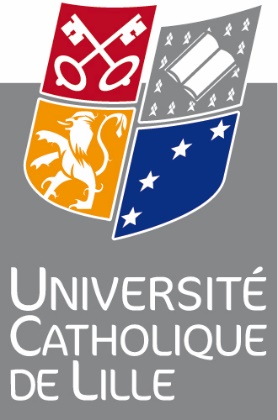 Demande 
de co-financement 
par les Fonds FédératifsEtablissement demandeurTitre du projetPorteur du projetType de financement demandéDéplacement lié à la recherche (sortant) 
(colloque, recherche… )	(<1500 €, max 30%)Invitation chercheur (entrant)	(<1500 €, max 30%)
(séminaire, recherche, thèse, HDR…)Date de la demandeAide à la publication (ouvrage, article…)	(<2000 €)…./…./….Organisation de colloque 	(<4000 €)Compléments d’équipements 	(<8000 €)
(données, matériel, prestation… )Dossier FF1920-Fin de thèse	(<10000 €)
(demande à faire en juillet pour l’année universitaire suivante)Le projet présenté s’inscrit dans l’axe de recherche de l’Université suivant :Troisième révolution industrielleEcosystèmes innovantsEthique et nouvelles économiesAutre : 	« Compte-tenu de l’actualité 2020-2021 liée à la COVID-19, les délibérations du CR-UCL seront attentives au respect des consignes sanitaires de prévention, notamment ayant trait aux : déplacements, invitations de chercheurs et/ou évènements impliquant des publics extérieurs, à ce jour suspendus. Les rares exceptions devront être argumentées et les formules alternatives au présentiel / déplacements (entrants/sortants) seront particulièrement bienvenues. »Commission recherche du 26 septembre 2020Synthèse du projetPrésenter ici le projet dans ses grandes lignes. Etre précis et factuel, inutile de reprendre le contexte ou la stratégie de l’unité de recherche. S’il s’agit d’un déplacement lié à la recherche, préciser s’il s’agit de présenter un travail de recherche ou simplement assister à l’évènement.Collaborations prévuesIntérêt scientifique du projetPositionnement du projet dans l’activité de recherche du porteur de projetIntérêt sociétal du projetPositionnement et implication du projet dans les questions actuelles Présentation du budget prévisionnelChargesProduitsDescriptifMontantDescriptifMontant(par ex. Déplacements, restauration…)Financement de l’établissementAutres financements obtenus (préciser : subventions, inscriptions…)Autres financements en attente (subventions)Financement sollicité auprès des Fonds Fédératifs 
(ne peut être supérieur au financement de l’établissement) TotalTotalSignature du porteur de projetCommunicationSur tous les supports ayant trait ou résultant de l’évènement ou de l’action pour lequel une demande de soutien des fonds fédératifs est exprimée (supports de communication des manifestations scientifiques, diapositives de présentation, publications, thèses, HDR…), le demandeur s’engage à apposer le logo de l’Université Catholique de Lille (lorsque cela s’y prête) et à rédiger la phrase suivante : Cette recherche / cette manifestation / (…) a pu être réalisée grâce au soutien de la Commission Recherche de l’Université Catholique de Lille.Avis motivé du responsable de la recherche de l’établissement ou son représentant : Intérêt du projet dans la stratégie de l’établissement, pour l’équipe de recherche, pour le porteur du projet.Les membres du bureau de la commission désignent le ou les responsables (directeur de l’entité ou son représentant recherche).Signature du responsable de la recherche